Dječji vrtić Grozdić Kutjevo 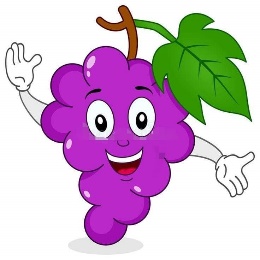 Vrtićka ulica 4, 34340 Kutjevo Tel: 034/255-175              E-mail: dv.grozdic@gmail.comNatječaj za upis djece u programe predškolskog odgoja i obrazovanja u Dječjem vrtiću Grozdić za 2023./2024. pedagošku godinu Natječaj za upis djece u Dječji vrtić Grozdić otvoren je od 9. do 19. svibnja 2023. godine. PODNOŠENJE ZAHTJEVA Zahtjev za upis djeteta u Dječji vrtić Grozdić, s odgovarajućom dokumentacijom, može se podnijeti poštom ili osobnim dolaskom na adresu: Dječji vrtić Grozdić Kutjevo, Vrtićka ulica 4, 34340 Kutjevo, najkasnije do 19. svibnja 2023. godine. Zahtjevi za upis djeteta za 2023./2024. pedagošku godinu podnose se za ostvarivanje sljedećih programa predškolskog odgoja i obrazovanja: redovni jaslički program – mlađa jaslička skupina (1-2 god.). VAŽNO! Zbog popunjenosti kapaciteta ostalih jasličkih i vrtićkih skupina, upisi u redovni jaslički program (2-3 god.) te redovni vrtićki program (3-7 god.) trenutno se neće provoditi, ali je moguće predati zahtjev za upis. Djeca čiji roditelji predaju zahtjev za upis u redovni jaslički (2-3 god.) ili vrtićki program (3-7 god.) bit će stavljena na listu čekanja te će se u vrtić upisivati naknadno, ovisno o oslobađanju mjesta u odgojnim skupinama. NAPOMENA: Djeca koja trenutno pohađaju vrtić upisana su i za njih roditelji ne moraju podnositi ponovljene prijave. Prijave za kraći program predškole u Dječjem vrtiću Grozdić provodit će se naknadno. UPISNA DOKUMENTACIJA Uz Zahtjev za upis djeteta u Dječji vrtić Grozdić (koji je moguće dobiti na upit u Dječjem vrtiću Grozdić, na web stranici vrtića  (https://dvgrozdic.com/), putem maila (dv.grozdic@gmail.com) ili preko Facebook stranice Dječjeg vrtića Grozdić), prijavi se obavezno mora priložiti sljedeće dokumente: presliku rodnog lista ili izvatka iz matice rođenih djetetapreslike osobnih iskaznica oba roditelja/skrbnikapotvrdu poslodavca o zaposlenju roditelja/skrbnikapotvrdu o obavljenom liječničkom pregledu djeteta kopiju iskaznice imunizacije djetetasva relevantna dokumentacija u slučaju da dijete ima zdravstvenu ili razvojnu teškoću. OSTVARIVANJE PREDNOSTI Prednost pri upisu imaju djeca s prebivalištem/boravištem na području Grada Kutjeva (prebivalište/boravište moraju imati i djeca i roditelji) te djeca oba zaposlena roditelja. Ukoliko Dječji vrtić Grozdić zbog nedostatka prostora ne može zadovoljiti sve zahtjeve roditelja za upis, pravo prednosti imaju djeca iz članka 20. Zakona o predškolskom odgoju i obrazovanju (NN 10/97, 107/07, 94/13, 98/19, 57/22). Roditelji čija djeca imaju prednost upisa uz gore navedene dokumente trebaju priložiti i dokumente kojima se dokazuju činjenice bitne za ostvarivanje prednosti: dijete roditelja invalida Domovinskog rata – rješenje o statusu invalida Domovinskog rata dijete oba zaposlena roditelja – potvrde poslodavaca o zaposlenju roditelja dijete samohranog roditelja – dokazi o samohranosti (rodni list, smrtni list za preminulog roditelja ili potvrda o nestanku roditelja ili rješenje Centra za socijalnu skrb o privremenom uzdržavanju djeteta dijete u udomiteljskoj obitelji, bez roditelja ili bez odgovarajuće roditeljske skrbi – rješenje, odnosno potvrda Centra za socijalnu skrb da je  dijete u udomiteljskoj obitelji, bez roditelja ili bez odgovarajuće roditeljske skrbidijete iz obitelji s troje ili više malodobne djece – za svako dijete mlađe od 18 godina rodni list ili izvadak iz matice rođenih dijete u godini prije polaska u osnovnu školu – rodni list ili izvadak iz matice rođenihdijete roditelja koji primaju doplatak za djecu – važeće rješenje o pravu na doplatak za djecudijete s teškoćama u razvoju – nalaz i mišljenje tijela vještačenja ili rješenje Centra za socijalnu skrb o postojanju teškoće u razvoju djeteta. OBJAVA REZULTATA Privremena lista rezultata upisa bit će objavljena na oglasnoj ploči Dječjeg vrtića Grozdić te mrežnim stranicama vrtića najkasnije  1. lipnja 2023. Roditelj ima pravo prigovora na Privremenu listu rezultata upisa u dijelu koji se odnosi na njegovo dijete u roku od 15 dana od objave Liste.Roditelj koji odustaje od upisa dužan se o tome pisano očitovati potpisivanjem izjave o odustajanju u razdoblju koje je predviđeno za podnošenje prigovora.Konačna lista rezultata upisa bit će objavljena po isteku žalbenog roka.Upisana djeca u vrtić kreću od 1. rujna 2022. godine, kada počinje 2023./2024. pedagoška godina.Za sve dodatne upite vezane uz predaju zahtjeva za upis možete nam se obratiti na broj telefona: 034 255 175 (radnim danom od 8 do 14h) te na mail adresu: dv.grozdic@gmail.com.  